9 декабря 2017 года воспитанники Центра детского творчества приняли активное участие в мероприятиях,  посвященных празднованию Дня Героя Отечества.  Токарева Алина, воспитанница  клуба «Ровесник»  была ведущей  на  митинге на  аллее Славы. Учащиеся объединения «Каширский  казачий кадетский класс» несли почетный  караул на митинге.   12 кадетов принимали участие в реконструкции боя «Подвиг солдата».  Театр танца «Золушка» в составе 35  человек радовали зрителей на праздничном концерте. Они продемонстрировали танцы «Моя деревня», «Погоня», «На техасском ранчо». 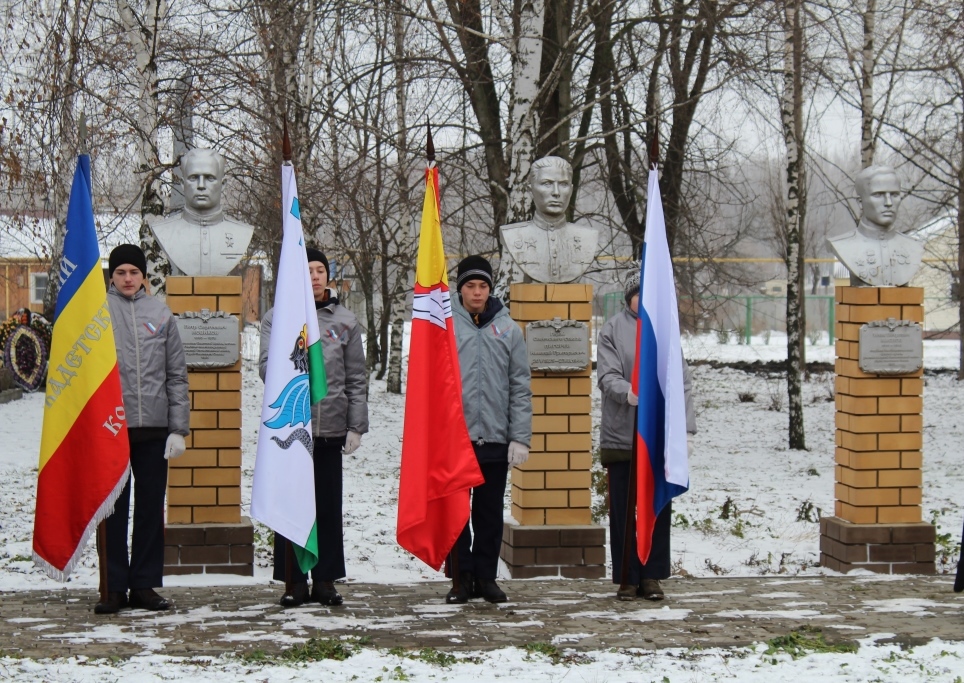 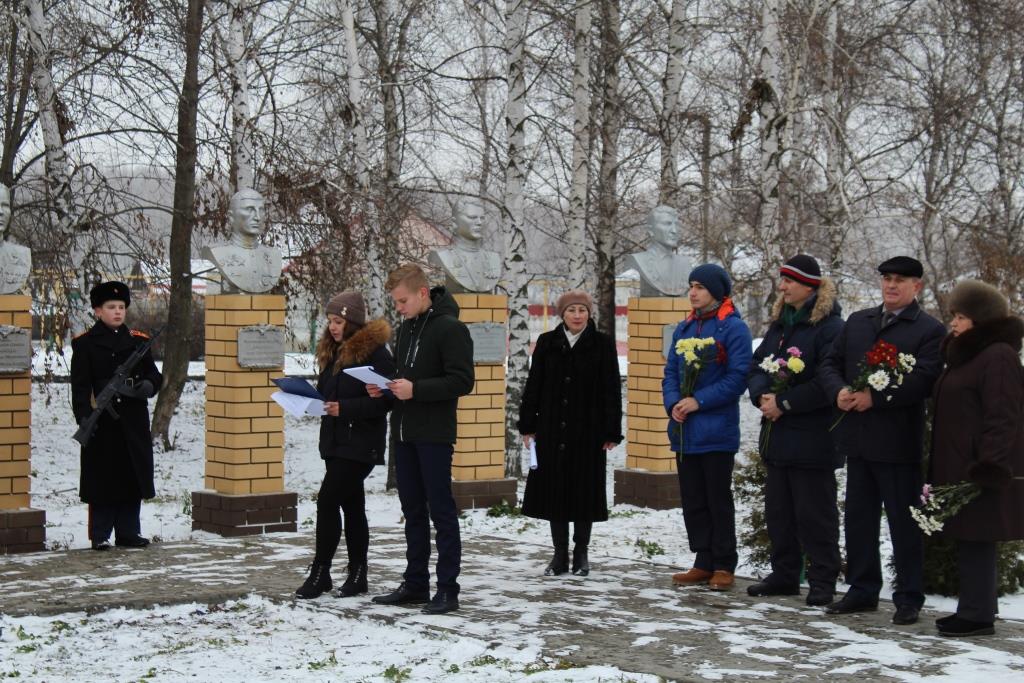 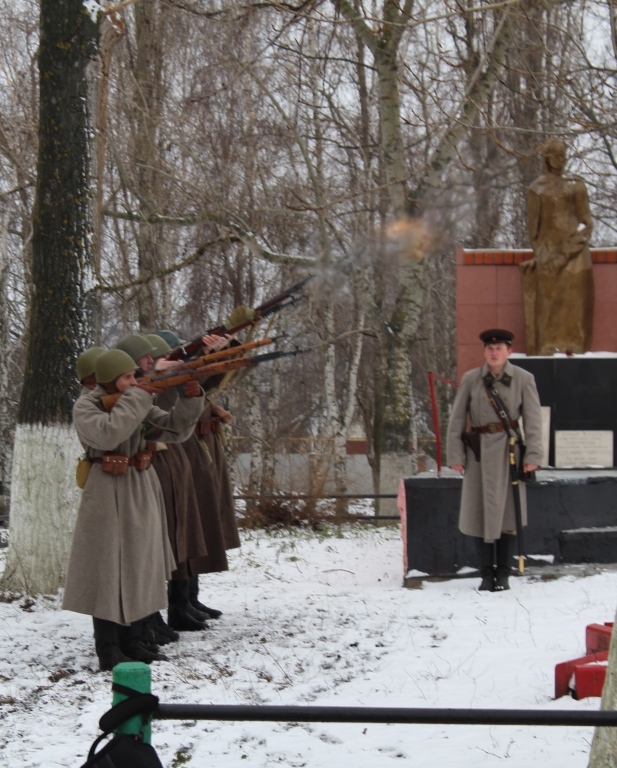 